AKTUÁLIS HÍREINKVannak egyházközségi résztvevőink a július 1-6. között Sátoraljaújhelyben zajló Egyházmegyei Családtáborban és a július 8-12. közötti, hajdúdorogi helyszínű Görögtűz Hittanos Nagytáborban is. Utóbbira még fogadunk jelentkezőket. Gyermekeink részvételét egyházközségünk támogatja.Egyházmegyei zsolozsmás-tábor is zajlik július 8-11. között, Nyíracsádon. A korábbi imádságos együttlétek igazolják, hogy van igény erre az erős imádkozásra, keleti rítusunk szerinti nehéz, embert próbáló, de éppen ezért értékes és mélyreható lelki munkára. Érkezés hétfőn délután, kezdés 6 órakor a vecsernyével. Ettől kezdve a teljes bizánci zsolozsma végzése. Részvételi díj 4.500 Ft (egyszerű szállás és teljes ellátás).E havi ünnepünk: júl. 20. szombat: Szent Illés próféta.Tisztelettel és szeretettel köszöntjük özvegy Tisztelendő Asszonyunkat, Telenkó Miklósné Terike nénit, aki június végén betöltötte nyolcvanadik életévét. A jó Isten éltesse erőben, egészségben, a templomunk imádságos törzstagságát alkotó két lányával és egész népes családjával egyetemben.Az Anyaszentegyház házasságot hirdet: Dankó András Ferenc görögkatolikus vőlegény, Dankó András és Pászkány Erzsébet szülők fia eljegyezte magának házastársul Bakai Brigitta Szilvia református menyasszonyt, Bakai László és Tóth Ildikó szülők leányát. Esküvőjük július 13-án lesz. – Kovács Csaba görögkatolikus vőlegény, Kovács István és Tóth Margit szülők fia eljegyezte magának házastársul Kruppa Erzsébet görögkatolikus menyasszonyt, Dr. Kruppa Tamás és Janka Erzsébet szülők leányát. Esküvőjük július 27-én lesz. Mindkét esküvői szertartásra a belvárosi, püspöki templomban kerül sor.Papnövendékünk, Kovács Csaba és menyasszonya hirdetésük első vasárnapján kedves szavakkal invitálták az egyházközség tagjait esküvői szertartásukra, amit ezúton is megismételnek. Kovács Csaba a főpásztor rendelkezése szerint a Máriapócsi Egyházközség és a Zarándokház lelkipásztori munkatársa – s remélhetőleg hamarosan felszentelt diakónusa – lesz. Egyházközségünk papnövendéke Erdei Tamás és ifj. Obbágy László is; előbbi még folytatja tanulmányait Rómában, utóbbi lelkipásztori munkatársként Debrecenben kezdi szolgálatát.Augusztus 12-17. között újra indul a LogiSuli Tábor parókiánkon. Jelentkezés Imréné Kati néni óvónőnél a +36-30/455-0220-as telefonszámon.*	*	*	*	*	*	*Görögkatolikus Parókia, Nyíregyháza, Legyező u. 3.www.kertvarosigorogok.huTel. 42/341-257; 30/415-50-92; E-mail: obbagyl@upcmail.huFelelős kiadó: Dr. Obbágy László parókusA KERTVÁROSI GÖRÖGKATOLIKUS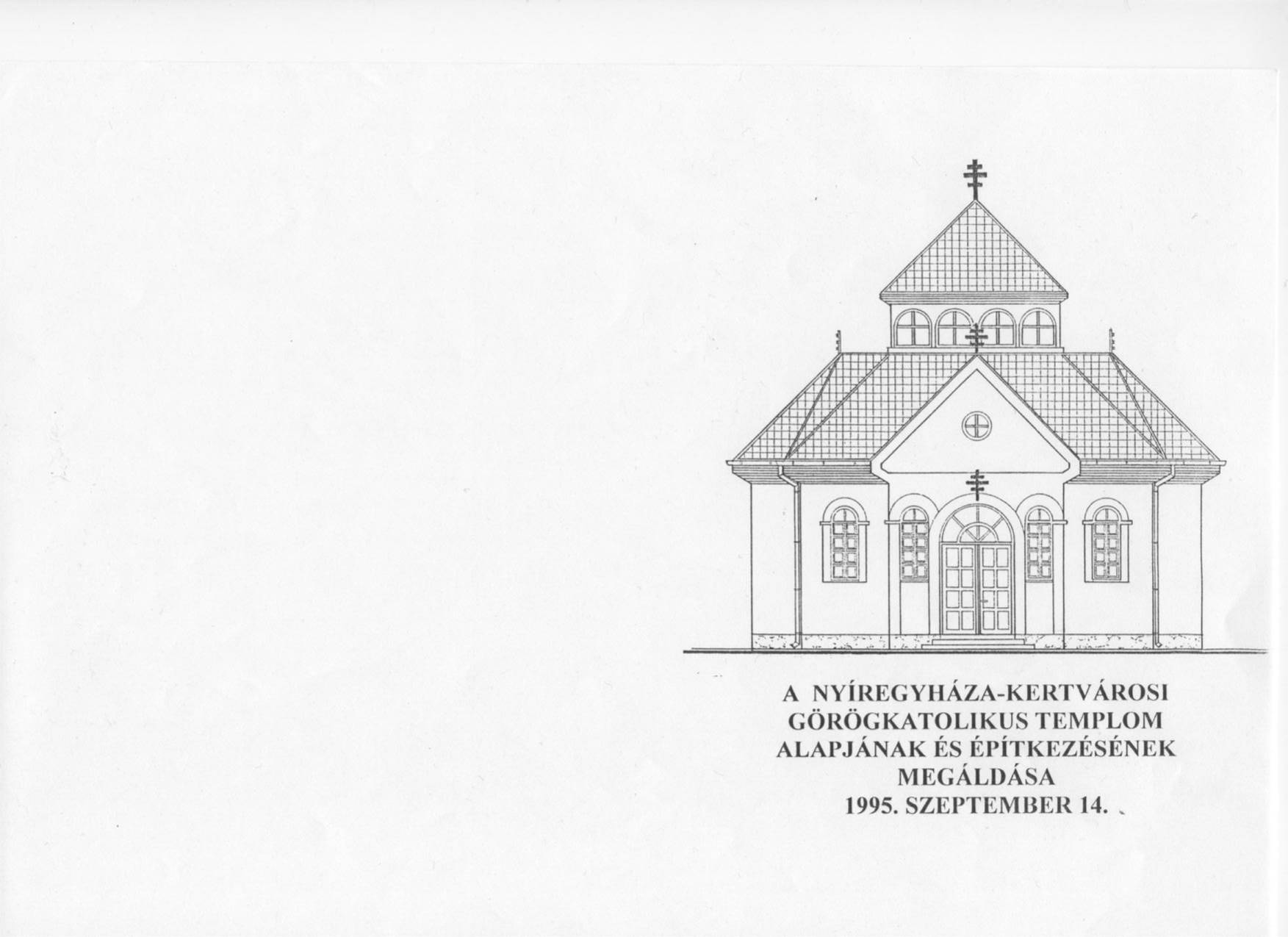            EGYHÁZKÖZSÉG ÉRTESÍTŐJELEGYEZŐ2013. JÚLIUS EGYHÁZKÖZSÉGI KIRÁNDULÁSAz egyházközségi kirándulás évről évre örömteli élményt jelent számunkra. Együttléteink tapasztalatai, szépségei – de talán még egynémely bosszúsága is – mindig építették a közösségünket.Idei egyházközségi kirándulásunk „hazai terepen” zajlik, s közvetlen környezetünk, Szabolcs-Szatmár-Bereg megye értékeinek megismerésére irányul. Egy- és kétnapos változatra is jelentkezhetünk, és az igények, illetve jelentkezések alapján döntjük el, melyiket valósítjuk meg.Ha egy napra megyünk, annak időpontja aug. 3., szombat lesz. Ha a kirándulás két naposra sikeredik, akkor aug. 2-3., péntek-szombat lehet a nyerő.Az egy napos kirándulás állomáshelyei: Csaroda, Beregdaróc, Márokpapi, Tarpa, Szatmárcseke. Ha két napos lesz a kirándulás, akkor Tivadarban megalszunk, s így ugyanezen program bővíthető és jobban elosztható, illetve a visszaút Kisvárda felé egy várszínházi estével bővíthető.Az egy napos kirándulás ebéddel együtt 2.000 (10 év alatti gyerekeknek 1.000) forintba kerül. A két napos változat pénteki vacsorával, némi lubickolással, fürdőszobás szállással, szombati reggelivel és ebéddel, valamint várszínházi belépőjeggyel együtt 7.000 (10 év alatt 4.000) forintba kerül.A várszínházi előadás a budapesti Körúti Színház produkciója, A piros bugyelláris, Esztergályos Cecília és Makrai Pál főszereplésével. Garantáltan kellemes, könnyed nyári szórakozás.„Külsős” jelentkezőktől az egynapos kirándulásért 3.000, a kétnaposért 8.000 forintot kérünk.Kérem, a templom előterében lévő jelentkezési lapon jelezzük, egy- vagy kétnapos kiránduláson szeretnénk-e részt venni. Amelyikre nagyobb igény mutatkozik, az a program lesz a befutó.A kirándulás közösségépítő, közösségformáló program. Kapcsolódjunk be minél többen, legyen megerősítő élmény számunkra az utazás, s ajándék az együtt felfedezett szépségek, az együtt töltött idő. – VÁRUNK!Vecsernyei részvételEgyházközségünk képviselőtestületének tagjai a lelki életben azzal is igyekeznek elöl járni, hogy hosszú évek óta – tiszteletreméltó döntésük, önként vállalt lelkiismereti kötelezettségük szerint – névsor szerinti beosztásban vesznek részt az alkonyati zsolozsmákon, a vecsernyéken. Részvételük e havi rendje: július 6. Szilva József; július 7. Dr.Tóth Illés; július 13. Vaszkun István; július 14. Dankó Ildikó; július 19. Dr.Fedor László; július 20. Gagna Sándor; július 21. Hamza Bertalan; július 27. Humicskó Ferenc; július 28. Iváncsik Istvánné.Továbbra is tisztelettel kérem, hogy aki nem tud részt venni a vecsernyén a számára kijelölt napon, igyekezzen cserélni valamelyik társával, hogy a Testület tagjai közül mindig legyen jelen együtt-imádkozó a szertartáson.KöszönetAmellett, hogy csordultig van a szívünk a jó Isten iránti hálával – hiszen Ő indít jó elhatározásokra mindnyájunkat –, szeretnénk köszönetet mondani mindazoknak, akik közösségünkért áldozatot hoznak. (Név nélkül, hiszen „odafönn” úgyis be vannak írva.) A felemelően szép templomkerti virágokért és azok gondozásáért, a templomi virágokért, a locsolórendszer javításáért a temetéshez kapott fekete miseruháért, a liturgikus öltözékek varrogatásáért, a hétköznapi liturgikus szolgálatért, sportegyesületünk logójának elkészítéséért. Ki miben tud, abban szolgál, abban segít. Öröm olyan egyházközségben élni s papként szolgálni, amelyben a lelkipásztor folyamatos segítőkészséget és együttműködést tapasztal. Deo gratias.FEJTÖRŐKertvárosi parókusok és a Kertvárosban korábban vagy manapság szolgáló papok nevét rejtettük el a rejtvényben.tetőt cserepez + az ilyen gazda, az ilyen vadász bűncselekményt követ el + kősziklavisszafogottan nevető + a „hitetlen” apostolVegyjele: Fe + z + a tatárok elől hozzánk menekült nép + nyugat-magyarországi nagyváros + gya hét vezér egyike + földet forgat + félig sántít! + görög oszlopkisgyermekek fulladós betegsége + névelő + a régi Illés együttes vezetőjének keresztneve avagy Heltai Jenőnél néma!János, szlovákul + kicsinyítő képző + a differencia közepe!nem háborús + G + fordított névelőalföldi kisváros + értelem + a negyedik evangélistatiltószó + szent, röv. + ááááá + szintén + televízió + középső lány!oroszországi folyó + b + fekvőhely + L + ütőlap a kártyában + paripaILLÉS ÉS ELIZEUS1. Illés próféta immár klasszikusnak számító kérdése, amely az igaz Istentől a bálványok felé forduló néphez szól, a Kármel hegyén hangzott el, de ma is, hozzánk is szól: „Meddig akartok még kétfelé sántikálni?” Ne bújjunk el a kérdés elől mi sem, hiszen ha őszinte a lelkiismeret-vizsgálatunk, bizony bevallhatjuk, hogy egyrészt nem bűn nélküli diadalmenet a keresztény életünk, hanem sokszor csak bukdácsolás, sántikálás; másrészt – és ez a nagyobb baj – még ez a sántikálás is nem egyszer történik „kétfelé” – vagyis gyakran megérintenek bennünket hamis igézetek, s értékek helyett érdekek irányítanak. – Add, Urunk, hogy mindig tudjuk, melyik irányba kell igazítanunk a lépteinket ahhoz, hogy – ha „sántikálósan”, ha botladozva is – a te utadon járjunk.2. Illés próféta Elizeusra adja köpönyegét, és jelképesen így adja át küldetését a tanítványnak, az ifjabb nemzedéknek. – Nagy kérdés, vajon mi ráterítjük-e hitünk, reményünk, szeretetünk köpönyegét az utánunk jövő generációra? Átadjuk-e az általunk képviselt értékeket? Vagy belenyugszunk, hogy „megváltozott a világ”, s amit mi fontosnak tartottunk, annak nyomait sem látjuk gyermekeink, unokáink életében? Súlyos felelősségünk, hogy családunk és a ránk bízottak körében merjük vállalni keresztény örökségünket, mert csak a vállalt és megélt örökséget lehet átadni. A hitben nevelt gyermek, a hitre segített fiatal a legtöbbet kapja tőlünk, amit megkaphat.3. A leprában megbetegedett hadvezér, a szíriai Naamán elmegy a próféta Elizeushoz, hogy meggyógyuljon. S amikor ez megtörténik, egy szekér földet visz magával gyógyulása helyéről, hogy otthon erre állítson oltárt. – Egy szekér föld gyógyulásunk helyéről… Lelki gyógyulásunk történhet a szentgyónásban, a liturgiában, az egyéni imádságban, a másik emberrel történő „istenes” találkozásban, de akár egy természeti vagy művészeti élményben is. Vigyük magunkkal a „szekér földet”, hogy ínségesebb napjainkban, lelki szárazságaink idején is legyen kapaszkodónk, legyen talajunk, amelyről legalább lábujjhegyen Isten felé nyújtózhatunk. – Bízom benne, hogy kertvárosi templomunk sokunk „szekér földje” lesz majd az elkövetkező évek, évtizedek során. Tegyünk róla, hogy minél jobb talaj kerüljön arra a szekérre!(Július 20. Illés próféta ünnepe)*	*	*	*	*Szociális étkezési lehetőség, ingyenes házhoz szállítássalEgyházközségünk szociális területen dolgozó tagjának jelzése alapján „közvetítjük” ezt az idősek vagy betegek számára adott lehetőséget, a Páva Kifőzde menüajánlatával. Érdeklődés: Pirosné Szikora Edit, 06306052105.